BLEFAROCONJUNTIVITIS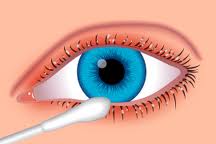 La blefaroconjuntivitis es una inflamación de los párpados. Provoca enrojecimiento del ojo, sensación de ardor o cuerpo extraño, lagrimeo excesivo, picor, sensibilidad a la luz, párpados rojos e hinchados, visión borrosa, lágrimas espumosas, ojos secos, descamación en la base de las pestañas o formación de costras en las pestañas. al despertar. Las causas comunes de la blefaroconjuntivitis son las bacterias (estafilococos) y la caspa del cuero cabelludo o problemas con las glándulas sebáceas del párpado. El tratamiento consiste en mantener los párpados limpios y libres de costras. Se deben aplicar compresas tibias para aflojar las costras, seguidas de un ligero lavado con un hisopo de algodón o un trapo con unas gotas de agua y champú para bebés. La blefaroconjuntivitis rara vez desaparece por completo; la mayoría de los pacientes deben mantener una rutina de higiene de los párpados de por vida. Si la blefaroconjuntivitis es grave, el Dr. Gupta también puede recetarle gotas para los ojos, ungüentos o pastillas antibióticas orales con una combinación de antibióticos y esteroides. El kit Systane está disponible con Lágrimas Artificiales, geles blandos orales con Omega 3 para mejorar la película lagrimal y una Toallita para Párpados, por lo que es cómodo de llevar incluso durante los viajes. Una vez que los párpados estén limpios, el Dr. Gupta puede insertar tapones para hidratarlos.